Church Reference Form	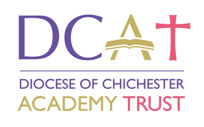 Childs DetailsPlease PrintSurname:Christian Name:                                                             Date of BirthSurname:Christian Name:                                                             Date of BirthSurname:Christian Name:                                                             Date of BirthSurname:Christian Name:                                                             Date of BirthAddress:Address:Address:Address:Address:Governors Criteria for admission to March CE Primary SchoolGovernors Criteria for admission to March CE Primary SchoolYesNoOffice UseCategory 5Children who regularly and verifiably attend at least once a month for at least one year preceding date of application at the Parish Churches of St Peter’s Westhampnett or St Andrew’s Oving.For families who have recently moved into the area, documented evidence of attendance is accepted from their previous church in addition to any current local church.Category 5Children who regularly and verifiably attend at least once a month for at least one year preceding date of application at the Parish Churches of St Peter’s Westhampnett or St Andrew’s Oving.For families who have recently moved into the area, documented evidence of attendance is accepted from their previous church in addition to any current local church.Category 7Children who regularly and verifiably attend at least once a month for at least one year preceding the date of application who are, regular worshippers at a Christian or another major world faith place of worship which is a member body of the UK Inter-Faith Network. For families who have recently moved into the area, documented evidence of attendance is accepted from their previous church in addition to any current local church.Category 7Children who regularly and verifiably attend at least once a month for at least one year preceding the date of application who are, regular worshippers at a Christian or another major world faith place of worship which is a member body of the UK Inter-Faith Network. For families who have recently moved into the area, documented evidence of attendance is accepted from their previous church in addition to any current local church.For Church useName of Church:………………………………………………………….I hereby certify That this family have attended this church for at least once a month for at least one year preceding the date of this application. In the event that during the period specified for attendance at worship the church has been closed for public worship and has not provided alternative premises for that worship, the requirements of these admissions arrangements in relation to attendance will only apply to the period when the church or alternative premises have been available for public worship.Signature of church leader:…………………………………………………………….Name(printed):…………………………………………………………………………………Date:…………………………………………….For Church useName of Church:………………………………………………………….I hereby certify That this family have attended this church for at least once a month for at least one year preceding the date of this application. In the event that during the period specified for attendance at worship the church has been closed for public worship and has not provided alternative premises for that worship, the requirements of these admissions arrangements in relation to attendance will only apply to the period when the church or alternative premises have been available for public worship.Signature of church leader:…………………………………………………………….Name(printed):…………………………………………………………………………………Date:…………………………………………….For Church useName of Church:………………………………………………………….I hereby certify That this family have attended this church for at least once a month for at least one year preceding the date of this application. In the event that during the period specified for attendance at worship the church has been closed for public worship and has not provided alternative premises for that worship, the requirements of these admissions arrangements in relation to attendance will only apply to the period when the church or alternative premises have been available for public worship.Signature of church leader:…………………………………………………………….Name(printed):…………………………………………………………………………………Date:…………………………………………….